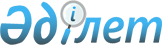 Об утверждении Плана по управлению пастбищами и их использованию по городу Приозерск на 2018-2019 годыРешение XXII сессии Приозерского городского маслихата Карагандинской области от 23 августа 2018 года № 22/227. Зарегистрировано Департаментом юстиции Карагандинской области 17 сентября 2018 года № 4943.
      В соответствии с Законами Республики Казахстан от 23 января 2001 года "О местном государственном управлении и самоуправлении в Республике Казахстан", от 20 февраля 2017 года "О пастбищах", городской маслихат РЕШИЛ:
      1. Утвердить прилагаемый План по управлению пастбищами и их использованию по городу Приозерск на 2018-2019 годы.
      2. Настоящее решение вводится в действие по истечении десяти календарных дней после дня его первого официального опубликования. План по управлению пастбищами и их использованию по городу Приозерск на 2018-2019 годы Глава 1. Введение
      1. Настоящий План по управлению пастбищами и их использованию по городу Приозерск на 2018 - 2019 годы разработан в соответствии с Законом Республики Казахстан от 20 февраля 2017 года "О пастбищах", в целях рационального использования пастбищ, устойчивого обеспечения потребности в кормах и предотвращения процессов деградации пастбищ. 
      2. Для разработки Плана использована следующая информация:
      отчет по геоботаническому обследованию земель города Приозерск, полученный от Департамента земельного кадастра и технического обследования недвижимости – филиал некоммерческого акционерного общества "Государственная корпорация "Правительство для граждан" по Карагандинской области в 2018 году;
      сведения о ветеринарно - санитарных объектах, предоставленные государственным учреждением "Отдел ветеринарии города Приозерск";
      данные о численности поголовья сельскохозяйственных животных, представленные государственным учреждением "Отдел ветеринарии города Приозерск";
      данные о количестве гуртов, отар, табунов, представленные государственным учреждением "Отдел ветеринарии города Приозерс";
      иные данные, предоставленные государственными органами, физическими и (или) юридическими лицами.
      3. Учитывая географическое расположение и туристическое направленность города Приозерск, потенциал сельского хозяйства не велик, и не позволяет обеспечить потребности города. Продукция, как животноводства, так и растениеводства в основном производится личными подсобными хозяйствами.
      4. На административной территории города не имеется достаточного количества земель, пригодных для использования в качестве сельскохозяйственных угодий.
      5. Вместе с тем, развитие сельского хозяйства, приобретает все большую актуальность. За последние годы в аграрном секторе города наблюдается стабильный рост объемов валовой продукции сельского хозяйства. Увеличилось поголовье скота и производство основных видов продукции животноводства и растениеводства. 
      6. Территория города составляет 5 452 гектара, из которых более 75,2 % - это земли населенных пунктов, 24,8% составляют земли сельскохозяйственного использования. Несмотря на ограниченные возможности, на административной территории возможно и дальше развивать как животноводство, так и растениеводство.
      7. Составляющей устойчивого развития отрасли является рациональное использование земель сельскохозяйственного назначения. 
      8. Рациональное использование земель сельскохозяйственного назначения - обеспечение собственниками земельных участков и землепользователями в процессе производства сельскохозяйственной продукции эффективного использования земельных ресурсов включающее недопущение существенного снижения плодородия почв и мелиоративного состояния земель, оптимальное использование земли в целях получения необходимых показателей продуктивности.
      9. Для пастбищепользователей эффективное использование пастбищ без их деградации является главной задачей. 
      10. В связи с этим, разработан План по управлению пастбищами и их использованию на 2018 - 2019 годы, схемы пастбищеоборотов для сельскохозяйственных формирований и населения, что позволит обеспечить потребность в кормах и предотвратить процесс деградации пастбищ. Глава 2. Общие сведения
      11. Город Приозерск расположен на западном побережье одного из самых крупнейших озер мира – озера Балхаш, в 12 км от железнодорожной станции Сарышаган Актогайского района.
      12. Территория города представлена волнисто-холмистой равниной и находится в полупустынной зоне. 
      13. По состоянию на 14 мая 2018 года земельный фонд города Приозерск составляет 5 452 гектара, из которых 1 352 гектаров - земли сельскохозяйственных угодий, из них пастбища составляют 1 352 гектар.
      14. По результатам сельскохозяйственной переписи 2017 года на административной территории города насчитывается свыше 180 домохозяйств, из которых скот и птицу имеют 89 домохозяйства. Зарегистрировано 2 крестьянских хозяйств, осуществляющих деятельность без образования юридического лица.
      15. Содержание скота в основном полустойловое. Пастбищный период начинается в начале апреля и заканчивается в конце октября -начале ноября. Зимнее содержание скота стойловое. Корма на стойловый период частично заготавливаются с природных сенокосов, с участков коренного улучшения. Глава 3. Климат
      16. Климат резко-континентальный с большими сезонными колебаниями температур воздуха, малым количеством осадков, малоснежной зимой и засушливым летом. Годовая сумма атмосферных осадков составляет в среднем 127 мм, наибольшее значение 220 мм, наименьшее – 59 мм. В холодной период года (ноябрь-март) выпадеат в среднем 58 мм осадков, в теплое время года – 69 мм. Наибольшее месячное количество осадков выпадает в декабре, наименьшее – в сентябре. Наибольшее количество осадков в зимний преиод формирует,соответственно, невысокий снежный покров. Высота снежного покрова за зиму достигает в среднем до 17,0 см изменяясь в отдельные годы от 9,0 до 28 см.
      17. В окрестностях города устойчивый снежный покров обычно устанавливается в первой декаде декабря, но в особо раннюю зиму возможно и в конце октября. Сход снежного покрова обычно происходит во второй половине марта.
      18. Ветры в течение года преимущественно северо-восточные и юго-западные. Среднегодовая скорость ветра 5,2 м/сек. Иногда ветры достигают ураганных значений (30-40 м/сек). Во время сильных ветров в теплое время года наблюдаются пыльные бури, когда видимость не превышает 1 км. Глава 4. Рельеф
      19. В геоморфологическим отношении территория города Приозерск расположена на массиве который относится к южной окраине Центрального Казахского мелкосопочника. Сопочный рельеф здесь сильно сглажен. Лишь кое-где возвышаются участки типичных сопок, характеризуюшиеся незначительными высотами, как правило, редко превыщающими 10-15м. Остальная поверхность имеет вид волнистой, либо волнисто-увалистой равнины с общим постепенным падением к озеру Балхаш.
      20. Рельеф является организатором геохимических потоков и, что особенно важно для условий сухостепного мелкосопочника - перераспределяет наиболее дефицитный фактор – влагу. Глава 5. Растительность
      21. Территория города Приозерск лежит в зоне пустынь, характеризующейся аридным климатом и малопродуктивной растительностью. Последняя формируется, главным образом, из серых полыней и солянок.
      22. Своеобразие растительности тех или иных участков в значительной мере определяется почвенным покровом; типом почв, их солевым и механическом составом, увлажнением, положением в рельефе и т.д. в связи с этим присущее для массива обследования известное однообразие почвенного покрова, где безусловным доминантом являются серо-бурые малоразвитые и неполноразвитые почвы, объясняет широкое распространение некоторых характерных для них растительных сообществ.
      23. В сочетании друг с другом встречаемые растения образуют типы растительности. Всего их на территории:
      1) Боялычево-лерховскополынные;
      2) Восточносолянковые; 
      3) Полынно (полынь белоземельная)-кустарниковые; 
      4) Полынно-боялычевые; 
      5) Полынно-карагановые;
      6) Лерховскополынно-боялычевые;
      Состояние пастбищ в целом на территории неудовлетворительное.
      24. Всего на террритории города нами выделено 6 типов кормовых угодий, описание групп которых дается в отчете.
      25. Согласно поедаемости кормовой массы сообщества ковыльных пастбищ отнесены к угодьям осеннее-весенного использования. Рекомендуются под выпас всех видов скота.
      Выпас осуществляется в теплый период. Глава 6. Гидрография, гидрология и обводненность
      26. На западном побережье озеро Балхаш бессточное, вода солоноватая, местами пресная. Северные берега высокие, скалистые. Береговая линия извилистая, расчленена многочисленными заливами и бухтами. В ветренную погоду волнение на озере достигает силы два-три балла с высотой волны до 1,5м. Сейсмичность территории менее пяти балов.
      27. Основным открытым водным источником, используемым в городе для водопоя животных является озеро Балхаш.
      28. Прочие поверхностные водоисточники, представляющие собой естественные водосборники-такыры, солончаковые впадины, другие понижения, в которых собирается талая вода и вода ливневых осадков, с наступлением жары пересыхают.
      29. Грунтовые воды, рассматриваемого массива, минерализованы. Обычно они находятся на довольно большой глубине и лишь вдоль побережья озера и реки залегают ближе к поверхности, вызывая образование солончаков и солончаковых почв. Глава 7. Геоботаника
      30. Согласно геоботаническому обследованию сельскохозяйственных угодий 2018 года, пастбища по городу характеризуются следующими показателями. 
      31. Административная территория города Приозерск в почвенном соотношении относится к Прибалхашскому волнисто-холмистому району серо-бурых почв. 
      32. По рельефу район представлен сильно сглаженным мелкосопочником и волнистым, либо волнисто-увалистым равнинами. Глава 8. Почвы
      33. Почвенный покров представлен следующими типами почв: серо-бурыми, солонцами бурыми, солончаками, болотными бурыми.
      34. Основной фон почвенного покрова составляет серо-бурые почвы: обычные, неполноразвитые и малоразвитые. Мехсостав их чаще всего суглинистый, обогащенный хрящом и щебнем. Содержание гумуса, как правило, не превышает 1%.
      35. В естественном состоянии на серо-бурых почвах формируются пустынные, в большинстве малопродуктивные пастбища с преобладанием различных солянок и серых полыней (полынь белоземельной и туранской). При орошении, внесении органоминеральных удобрений применении соответствующей агротехники на них могут возделываться многие теплолюбивые культуры. Однако физико-химические свойтсва почв таковы, что при неумеренном поливе возможно довольно быстрое вторичное их засоление или развитие просадочных явлений. Глава 9. Состояние земельного фонда города и его использование Параграф 1. Распределение земельного фонда по категориям земель
      36. По данным земельного учета на 1 января 2018 года площадь, закрепленная за городом, составляет 5 452 гектара. В зависимости от целевого назначения весь земельный фонд города распределяется по категориям согласно приложению 2. 
      37. Из таблицы следует, что земли сельскохозяйственного использования составляют 11,01%, земли населенных пунктов занимают 62,42% территории города, доля земель промышленности, транспорта и связи составляет 22,7 %, земли водного фонда составляют 3,87% территории города. 
      38. Земли сельскохозяйственного использования составляют 600 гектара. Практически все земли сельскохозяйственного использования находятся во временном возмездном долгосрочном землепользовании физических лиц и негосударственных юридических лиц. 
      39. Из земель сельскохозяйственного использования 10,33% (156 га) земли для ведения крестьянских хозяйств, 0,50 % (27 гектар) индивидуальный предприниматель без образования юридического лица, 7,47% (407 гектар) земли негосударственных сельскохозяйственных юридических лиц, 0,19% (10 гектар) для садоводства и дачного строительства.
      40. Земли водного фонда занимают площадь 211 гектара. Установлены водоохранные зоны и полосы, а также режимы их хозяйственного использования в северной части озера Балхаш в границах города Приозерск. 
      41. Почти все земли, пригодные для сельскохозяйственного использования, закреплены за землепользователями. Параграф 2. Использование территории населенных пунктов
      42. Общая площадь земель населенных пунктов составляет 5452 гектара, в том числе сельскохозяйственные угодья – 1 352 гектар, прочих угодий – 436 гектар. В числе прочих угодий выделены: тростниковые заросли – 18 гектар, солонцы– 63,4 гектар, хозяйственные постройки – 98 гектар, неудоби – 236 гектар, вода – 20,6 гектар. 
      43. Расчет потребности в пастбищах проводится согласно норм нагрузки в соответствии с Приказом  Министра сельского хозяйства Республики Казахстан от 14 апреля 2015 года № 3 - 3/332 "Об утверждении предельно допустимой нормы нагрузки на общую площадь пастбищ" (зарегистрирован в реестре государственной регистрации нормативных правовых актов № 11064), на основании материалов геоботанических обследований.  Глава 10. План по управлению пастбищами и их использованию
      1. План по управлению пастбищами и их использованию включает:
      1) Оценка качества пастбищ по продуктивности города Приозерск представлен согласно приложению 1;
      2) таблица земельного фонда по категориям земель представлена согласно приложению 2;
      3) календарный график по использованию пастбищ, устанавливающий сезонные маршруты выпаса и передвижения сельскохозяйственных животных представлен согласно приложению 3;
      4) информация о ветеринарно - санитарных объектах представлена согласно приложению 4;
      5) информация по численности поголовья сельскохозяйственных животных представлена согласно приложению 5;
      6) схема пастбищаоборотов по городу Приозерск согласно приложению 6. Оценка качества пастбищ по продуктивности
      * Оценка качества весенне-осенних пастбищ дается отдельно по весне и осени
      Оценка качества корма пастбищ и сенокосов по питательности Схема пастбищеоборотов по городу Приозерск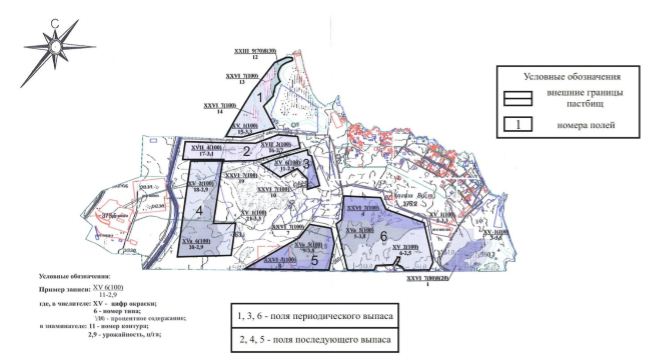 
					© 2012. РГП на ПХВ «Институт законодательства и правовой информации Республики Казахстан» Министерства юстиции Республики Казахстан
				
      Председатель сессии

Г. Мондыбаева

      Секретарь городского маслихата

Б. Сарсембеков
Утвержден
решением Приозерского городского
маслихата от 23 августа 2018 года
№ 22/227
Приложение 1
 к Плану по управлению 
пастбищами и их использованию
по городу Приозерск
на 2018-2019 годы

Рекомендуемаясезонность использования пастбищ
Качество пастбищ по продуктивности в ц/га кормовых единиц
Качество пастбищ по продуктивности в ц/га кормовых единиц
Качество пастбищ по продуктивности в ц/га кормовых единиц
Качество пастбищ по продуктивности в ц/га кормовых единиц
Качество пастбищ по продуктивности в ц/га кормовых единиц
Рекомендуемаясезонность использования пастбищ
хорошее
выше среднего
среднее
ниже среднего
плохое
Весенне-летне-Осенние
более 11,0
7,0-11,0
4,0-6,9
2,0-3,9
менее 2,0
Весенние
более 7,5
5,5-7,5
3,0-5,4
1,5-2,9
менее 1,5
Осенние

Весеннее-осенние*
3,0-4,0
2,0-2,9
1,0-1,9
-
менее 1,0
Рекомендуемая сезонность использования пастбищ, сенокосы
Качество корма пастбищ
Качество корма пастбищ
Качество корма пастбищ
Рекомендуемая сезонность использования пастбищ, сенокосы
и сенокосов по питательности
и сенокосов по питательности
и сенокосов по питательности
Рекомендуемая сезонность использования пастбищ, сенокосы
(количество кормовых единиц 
(количество кормовых единиц 
(количество кормовых единиц 
Рекомендуемая сезонность использования пастбищ, сенокосы
в 100 кг воздушно-сухого корма)
в 100 кг воздушно-сухого корма)
в 100 кг воздушно-сухого корма)
Рекомендуемая сезонность использования пастбищ, сенокосы
хорошее
среднее
плохое
Весенние
более 68
51-68
менее 51
Весенне-летне-осенние
более 50
40-50
менее 40
Осенние
более 40 
30-40
менее 30
Сенокосы
более 45
35-45
менее 35Приложение 2
 к Плану по управлению 
пастбищами и их использованию
по городу Приозерск
на 2018-2019 годы

№ п/п
Наименование категории земель
Площадь (гектар)
1 
Земли сельскохозяйственного назначения 
600
2 
Земли населенных пунктов (городов, поселков и сельских населенных пунктов) 
3403
3
Земли промышленности, транспорта и связи 
1238
4 
Земли водного фонда 
211
5 
Земли запаса 
0
Итого земель 
5452
Территория города Приозерск
5452Приложение 3
 к Плану по управлению 
пастбищами и их использованию
по городу Приозерск
на 2018-2019 годы

№
Населенный пункт
Начало сезона
Окончание сезона
1
город Приозерск
начало апреля - начало мая
конец октября - начало ноябряПриложение 4
 к Плану по управлению 
пастбищами и их использованию
по городу Приозерск
на 2018-2019 годы

№
Регион
Ветеринарная станция
Откормочные площадки
Пункты осеменения
Скотомогильники
1.
город Приозерск
1
0
0
1Приложение 5
 к Плану по управлению 
пастбищами и их использованию
по городу Приозерск
на 2018-2019 годы

№
Населенный пункт
Крупный рогатый скот
Лошади
Мелкий рогатый скот
1.
город Приозерск
1081
147
1212Приложение 6
 к Плану по управлению 
пастбищами и их использованию
по городу Приозерск
на 2018-2019 годы
